Birth—birth weight, total grams NNNNExported from METEOR(AIHW's Metadata Online Registry)© Australian Institute of Health and Welfare 2024This product, excluding the AIHW logo, Commonwealth Coat of Arms and any material owned by a third party or protected by a trademark, has been released under a Creative Commons BY 4.0 (CC BY 4.0) licence. Excluded material owned by third parties may include, for example, design and layout, images obtained under licence from third parties and signatures. We have made all reasonable efforts to identify and label material owned by third parties.You may distribute, remix and build on this website’s material but must attribute the AIHW as the copyright holder, in line with our attribution policy. The full terms and conditions of this licence are available at https://creativecommons.org/licenses/by/4.0/.Enquiries relating to copyright should be addressed to info@aihw.gov.au.Enquiries or comments on the METEOR metadata or download should be directed to the METEOR team at meteor@aihw.gov.au.Birth—birth weight, total grams NNNNIdentifying and definitional attributesIdentifying and definitional attributesMetadata item type:Data ElementShort name:Infant weight, neonate, stillbornMETEOR identifier:269938Registration status:Health!, Superseded 02/08/2017Tasmanian Health, Superseded 03/07/2020Definition:The first weight, in grams, of the live-born or stillborn baby obtained after birth, or the weight of the neonate or infant on the date admitted if this is different from the date of birth.Data Element Concept:Birth—birth weightValue Domain:Total grams NNNNValue domain attributesValue domain attributesValue domain attributesRepresentational attributesRepresentational attributesRepresentational attributesRepresentation class:TotalTotalData type:NumberNumberFormat:NNNNNNNNMaximum character length:44Unit of measure:Gram (g)Gram (g)Data element attributes Data element attributes Collection and usage attributesCollection and usage attributesGuide for use:For live births, birthweight should preferably be measured within the first hour of life before significant postnatal weight loss has occurred. While statistical tabulations include 500 g groupings for birthweight, weights should not be recorded in those groupings. The actual weight should be recorded to the degree of accuracy to which it is measured.In perinatal collections the birthweight is to be provided for liveborn and stillborn babies.Weight on the date the infant is admitted should be recorded if the weight is less than or equal to 9000g and age is less than 365 days.Source and reference attributesSource and reference attributesOrigin:National Health Data CommitteeRelational attributesRelational attributesRelated metadata references:Has been superseded by Birth—birth weight, total grams NNNNHealth!, Superseded 12/12/2018Tasmanian Health, Superseded 03/07/2020
Is re-engineered from  Infant weight, neonate, stillborn, version 3, DE, NHDD, NHIMG, Superseded 01/03/2005.pdf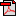  (15.2 KB)No registration statusImplementation in Data Set Specifications:Perinatal NMDSHealth!, Superseded 06/09/2006Implementation start date: 01/07/2006
Implementation end date: 30/06/2007
DSS specific information: For the provision of state and territory hospital data to Commonwealth agencies this metadata item must be consistent with diagnoses and procedure codes for valid grouping.Weight is an important indicator of pregnancy outcome, is a major risk factor for neonatal morbidity and mortality and is required to analyse perinatal services for high-risk infants.This metadata item is required to generate Australian National Diagnosis Related Groups.

Perinatal NMDSHealth!, Superseded 07/12/2005Implementation start date: 01/07/2005
Implementation end date: 30/06/2006
DSS specific information: For the provision of state and territory hospital data to Commonwealth agencies this metadata item must be consistent with diagnoses and procedure codes for valid grouping.

Perinatal NMDS 2007-2008Health!, Superseded 05/02/2008Implementation start date: 01/07/2007
Implementation end date: 30/06/2008
DSS specific information: For the provision of state and territory hospital data to Commonwealth agencies this metadata item must be consistent with diagnoses and procedure codes for valid grouping.Weight is an important indicator of pregnancy outcome, is a major risk factor for neonatal morbidity and mortality and is required to analyse perinatal services for high-risk infants.This metadata item is required to generate Australian National Diagnosis Related Groups.

Perinatal NMDS 2008-2010Health!, Superseded 02/12/2009Implementation start date: 01/07/2008
Implementation end date: 30/06/2010
DSS specific information: For the provision of state and territory hospital data to Commonwealth agencies this metadata item must be consistent with diagnoses and procedure codes for valid grouping.Weight is an important indicator of pregnancy outcome, is a major risk factor for neonatal morbidity and mortality and is required to analyse perinatal services for high-risk infants.This metadata item is required to generate Australian National Diagnosis Related Groups.

Perinatal NMDS 2010-2011Health!, Superseded 21/12/2010Implementation start date: 01/07/2010
Implementation end date: 30/06/2011
DSS specific information: For the provision of state and territory hospital data to Commonwealth agencies this metadata item must be consistent with diagnoses and procedure codes for valid grouping.Weight is an important indicator of pregnancy outcome, is a major risk factor for neonatal morbidity and mortality and is required to analyse perinatal services for high-risk infants.This metadata item is required to generate Australian National Diagnosis Related Groups.In the case of multiple births, this item should be recorded for each baby born.

Perinatal NMDS 2011-12Health!, Superseded 07/03/2012Implementation start date: 01/07/2011
Implementation end date: 30/06/2012
DSS specific information: For the provision of state and territory hospital data to Commonwealth agencies this metadata item must be consistent with diagnoses and procedure codes for valid grouping.Weight is an important indicator of pregnancy outcome, is a major risk factor for neonatal morbidity and mortality and is required to analyse perinatal services for high-risk infants.This metadata item is required to generate Australian National Diagnosis Related Groups.In the case of multiple births, this item should be recorded for each baby born.

Perinatal NMDS 2012-13Health!, Superseded 07/02/2013Implementation start date: 01/07/2012
Implementation end date: 30/06/2013
DSS specific information: For the provision of state and territory hospital data to Commonwealth agencies this metadata item must be consistent with diagnoses and procedure codes for valid grouping.Weight is an important indicator of pregnancy outcome, is a major risk factor for neonatal morbidity and mortality and is required to analyse perinatal services for high-risk infants.This metadata item is required to generate Australian National Diagnosis Related Groups.In the case of multiple births, this item should be recorded for each baby born.

Perinatal NMDS 2013-14Health!, Superseded 07/03/2014Implementation start date: 01/07/2013
Implementation end date: 30/06/2014
DSS specific information: For the provision of state and territory hospital data to Commonwealth agencies this metadata item must be consistent with diagnoses and procedure codes for valid grouping.Weight is an important indicator of pregnancy outcome, is a major risk factor for neonatal morbidity and mortality and is required to analyse perinatal services for high-risk infants.This metadata item is required to generate Australian National Diagnosis Related Groups.In the case of multiple births, this item should be recorded for each baby born.

Perinatal NMDS 2014-18Health!, Superseded 02/08/2017Implementation start date: 01/07/2014
Implementation end date: 30/06/2018
DSS specific information: For the provision of state and territory hospital data to Commonwealth agencies this metadata item must be consistent with diagnoses and procedure codes for valid grouping.Weight is an important indicator of pregnancy outcome, is a major risk factor for neonatal morbidity and mortality and is required to analyse perinatal services for high-risk infants.This metadata item is required to generate Australian National Diagnosis Related Groups.In the case of multiple births, this item should be recorded for each baby born.

Tasmanian Perinatal Data Set - 2016Tasmanian Health, Standard 30/01/2017Implementation start date: 01/07/2016
Implementation end date: 30/06/2017

Tasmanian Perinatal Data Set - 2019Tasmanian Health, Superseded 23/06/2020Implementation start date: 01/07/2019
Implementation end date: 30/06/2020

Implementation in Indicators:Used as Numerator
Australian Health Performance Framework: PI 3.1.6–Proportion of babies born with low birthweight, 2019Health!, Standard 09/04/2020
National Core Maternity Indicators: PI 10-Small babies among births at or after 40 weeks gestation (2013)Health!, Superseded 02/02/2016
National Core Maternity Indicators: PI 10–Small babies among births at or after 40 weeks gestation, 2018Health!, Superseded 19/06/2019
National Core Maternity Indicators: PI 10–Small babies among births at or after 40 weeks gestation, 2019Health!, Superseded 16/09/2020
National Core Maternity Indicators: PI 10–Small babies among births at or after 40 weeks gestation, 2020Health!, Superseded 17/12/2021
National Core Maternity Indicators: PI 10—Small babies among births at or after 40 weeks gestation (2016)Health!, Superseded 06/09/2018
National Health Performance Authority Healthy Communities: Percentage of live singleton births that were of low birthweight, 2007–2011 National Health Performance Authority (retired), Retired 01/07/2016
National Healthcare Agreement: P01-Proportion of babies born with low birth weight, 2010Health!, Superseded 08/06/2011
National Healthcare Agreement: PI 01-Proportion of babies born of low birth weight, 2011Health!, Superseded 30/10/2011
National Healthcare Agreement: PI 01-Proportion of babies born of low birth weight, 2012Health!, Superseded 25/06/2013
National Healthcare Agreement: PI 01-Proportion of babies born of low birth weight, 2013Health!, Superseded 30/04/2014
National Healthcare Agreement: PI 01-Proportion of babies born of low birth weight, 2014Health!, Superseded 14/01/2015
National Healthcare Agreement: PI 01-Proportion of babies born of low birth weight, 2015Health!, Superseded 08/07/2016
National Healthcare Agreement: PI 01–Proportion of babies born of low birth weight, 2016Health!, Superseded 31/01/2017
National Healthcare Agreement: PI 01–Proportion of babies born of low birth weight, 2017Health!, Superseded 30/01/2018
National Healthcare Agreement: PI 01–Proportion of babies born of low birth weight, 2018Health!, Superseded 19/06/2019
National Healthcare Agreement: PI 01–Proportion of babies born of low birth weight, 2019Health!, Superseded 13/03/2020
National Healthcare Agreement: PI 01–Proportion of babies born of low birth weight, 2020Health!, Standard 13/03/2020
National Healthcare Agreement: PI 01–Proportion of babies born of low birth weight, 2021Health!, Standard 16/09/2020
National Healthcare Agreement: PI 01–Proportion of babies born of low birth weight, 2022Health!, Standard 24/09/2021
National Indigenous Reform Agreement: P12-Proportion of babies born of low birth weight, 2010Community Services (retired), Superseded 04/04/2011
National Indigenous Reform Agreement: PI 07-Proportion of babies born of low birth weight, 2013Indigenous, Superseded 13/12/2013
National Indigenous Reform Agreement: PI 07-Proportion of babies born of low birth weight, 2014Indigenous, Superseded 24/11/2014
National Indigenous Reform Agreement: PI 07-Proportion of babies born of low birth weight, 2015Indigenous, Superseded 18/11/2015
National Indigenous Reform Agreement: PI 07-Proportion of babies born of low birthweight, 2018Indigenous, Superseded 31/07/2018
National Indigenous Reform Agreement: PI 07-Proportion of babies born of low birthweight, 2019Indigenous, Superseded 23/08/2019
National Indigenous Reform Agreement: PI 07-Proportion of babies born of low birthweight, 2020Indigenous, Standard 23/08/2019
National Indigenous Reform Agreement: PI 07—Proportion of babies born of low birthweight, 2016Indigenous, Superseded 01/07/2016
National Indigenous Reform Agreement: PI 07—Proportion of babies born of low birthweight, 2017Indigenous, Superseded 06/06/2017
National Indigenous Reform Agreement: PI 12-Proportion of babies born of low birth weight, 2011Indigenous, Superseded 01/07/2012
National Indigenous Reform Agreement: PI 12-Proportion of babies born of low birth weight, 2012Indigenous, Superseded 13/06/2013
Used as Denominator
National Healthcare Agreement: P01-Proportion of babies born with low birth weight, 2010Health!, Superseded 08/06/2011
National Healthcare Agreement: PI 01-Proportion of babies born of low birth weight, 2011Health!, Superseded 30/10/2011
National Healthcare Agreement: PI 01-Proportion of babies born of low birth weight, 2012Health!, Superseded 25/06/2013
National Healthcare Agreement: PI 01-Proportion of babies born of low birth weight, 2013Health!, Superseded 30/04/2014
National Healthcare Agreement: PI 01-Proportion of babies born of low birth weight, 2014Health!, Superseded 14/01/2015
National Healthcare Agreement: PI 01-Proportion of babies born of low birth weight, 2015Health!, Superseded 08/07/2016
National Healthcare Agreement: PI 01–Proportion of babies born of low birth weight, 2016Health!, Superseded 31/01/2017
National Healthcare Agreement: PI 01–Proportion of babies born of low birth weight, 2017Health!, Superseded 30/01/2018